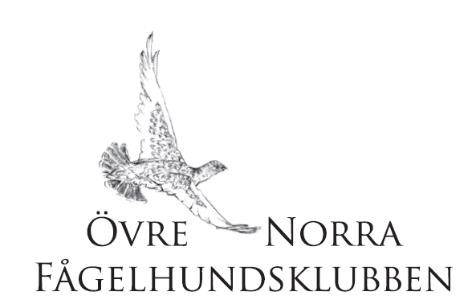 OFFICIELL UTSTÄLLNING I KIRUNA Lördag 21 November 2020DOMARE: Arvid GöranssonPLATS: Kiruna RidhusAVGIFT: Valpklass 1, 4 - 6 mån 250 kr, Valpklass 2, 6 - 9 mån 250 krJunkl, Ukl, Ökl, Jaktkl, 350krCh,kl, Vet,klass, 250krInsättes på Postgironr: 404390-7 ÖNFK.Märk inbetalningen med ”UtställningKiruna” samt hundens namn, reg nr och klass. Utlandsbetalning + 45 kr extraIBAN SE69 6000 0000 0006 1990 2728 SWIFT HANDSESSANMÄLAN: 
Skickas till Susanna Gidlund agidlund@telia.com  För utlandsregistrerad hund ska kopia på stamtavlan bifogas med anmälan. 
BLANKETTER: Ladda ner från FAs hemsida, http://fa-avance.se/ladda-hem/dokument/Övrigt
PM kommer på Hemsidan samt skickas ut via e-post till varje utställare.OBS !Provledningen reserverar sig för eventuella ändringar i och med rådande situation gällande Covid-19. Vi följer folkhälsomyndigheten och SKK:s rekommendationer löpandeMåndag den 9 November ska betalning & anmälan vara Susanna Gidlund till handa.